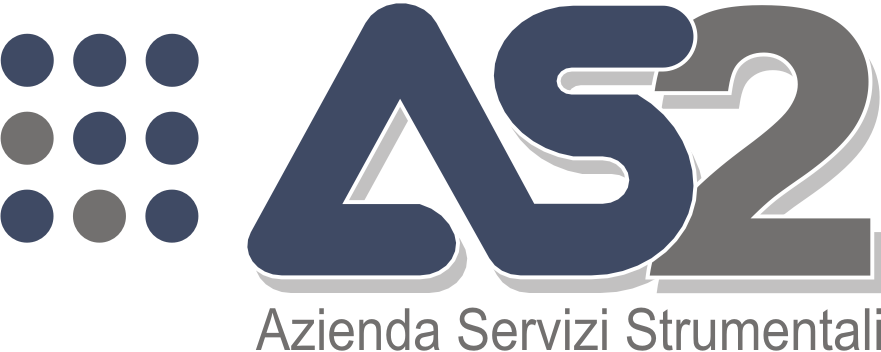 presentazione di proposte per la selezione DEGLI INTERVENTI pubblici da inserire nel progetto pilota volto allo sviluppo del tessuto imprenditoriale territoriale NELL’AREA DI RIFERIMENTO DEI PATTI TERRITORIALI DELLA PROVINCIA DI ROVIGOSCHEDA TECNICAdescrittiva delPROGETTO INFRASTRUTTURALE PUBBLICOInformazioni generaliDenominazione del progettoTipologia di infrastruttura Ubicazione (località, comune, provincia, regione)In alternativa al punto 1.3, in caso di progetto sovracomunale realizzato in convenzione ex art. 30 del d. lgs. n. 267/2000, indicare l’elenco dei Comuni coinvolti (località, comuni, provincia, regione):Delimitazione del bacino d’utenza (area di impatto e/o popolazione interessata)Tipo di intervento (nuovo, ampliamento, completamento, ecc.)Ente proponente e/o Ente capofila (può essere solo un ente locale ai sensi dell’articolo 2, comma 1, del decreto legislativo 18 agosto 2000, n. 267)Ente realizzatore (committente e/o concessionario)Ente gestore (vedi anche Punto 3.6)DESCRIZIONE SINTETICA DELL’INTERVENTO
Descrivere sinteticamente l’intervento inquadrandolo nel contesto territoriale di riferimento (max. 3.000 caratteri)COERENZA CON LE STRATEGIE DEL PROGETTO PILOTA E CON LE VOCAZIONI DI CRESCITA DELL’AREA TERRITORIALE DI RIFERIMENTO 
Indicare la coerenza del progetto con gli ambiti tematici prescelti dal Soggetto Responsabile e gli ulteriori elementi di inerenza allo sviluppo del territorio (max 3.000 caratteri)SERVIZI INNOVATIVI A SUPPORTO DELLE IMPRESE E DEL TERRITORIO 
Descrivere se e come l’intervento andrà ad offrire servizi innovativi a supporto delle imprese e concorrerà allo sviluppo del tessuto imprenditoriale territoriale (max 3.000 caratteri)Percentuale di cofinanziamento dell’intervento da parte dell’Ente proponente: __%PARTE III- SEZIONE ECONOMICO FINANZIARIAQUADRO ECONOMICO DI PROGETTOCRONOPROGRAMMA FINANZIARIO (Compilare per la durata dell’intervento)Luogo e data, _________________Il Legale rappresentante/delegato(firmato digitalmente)PARTE II- CARATTERISTICHE DELL’INTERVENTOComplementarità con altri progetti di sviluppo avviati sul territorio. Descrivere gli eventuali progetti complementari e coerenti con il tuo intervento. Investimenti a supporto della Competitività del sistema produttivo, in relazione alle potenzialità di sviluppo economico dell'area interessata e/o Riqualificazione delle aree urbane e delle aree interne. Descrivere se e quali interventi il tuo progetto prevede sulle tematiche indicate.Innovatività dell’Investimento. Descrivere nella tabella seguente le innovazioni inerenti alle tecnologie, ai processi, alle modalità, ai prodotti ed ai servizi che saranno utilizzati/sviluppati/offerti sul mercato nella realizzazione del progetto.Livello della progettazione presentata:Studio di Fattibilità ☐Progetto Definitivo ☐Progetto Esecutivo ☐Progetto Sovracomunale (da compilare solo se pertinente)Indicare il territorio interessato, le caratteristiche della rilevanza sovracomunale e le modalità di attuazione della stessa.Voci di costoTotaleEspropriOpere civiliFabbricatiImpiantiAttrezzatureAltre---ProgettazioneSpese generaliTOTALE progettoContributo RichiestoEventuale cofinanziamentoI sem I annoII sem I annoI sem II annoII sem II annoI sem III annoII sem III annoI semIV anno